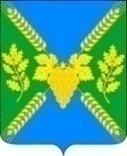 СОВЕТМОЛДАВАНСКОГО СЕЛЬСКОГО ПОСЕЛЕНИЯКРЫМСКОГО РАЙОНАРЕШЕНИЕот 27.11.2020                                                                                                                         № 57село МолдаванскоеО рассмотрении протеста Крымской межрайонной прокуратуры от  30 октября 2020  года № 7-02-2020/3898  на решение Совета  Молдаванского  сельского поселения Крымского района от 7 октября 2008 года № 168 «Об утверждении Порядка предоставления  муниципальных гарантий Молдаванского сельского поселения Крымского района и размещения средств бюджета для финансирования инвестиционных проектов»Рассмотрев протест Крымской межрайонной прокуратуры от 30 октября 2020  года №7-02-2020/3898  на решение Совета  Молдаванского  сельского поселения Крымского района от 30 октября 2020  года №7-02-2020/3898  на решение Совета  Молдаванского  сельского поселения Крымского района от 7 октября 2008 года № 168 «Об утверждении Порядка предоставления  муниципальных гарантий Молдаванского сельского поселения Крымского района и размещения средств бюджета для финансирования инвестиционных проектов», Совет   Молдаванского  сельского поселения Крымского района, р е ш и л:1. Протест Крымской межрайонной прокуратуры от 30 октября 2020  года №7-02-2020/3898  на решение Совета  Молдаванского  сельского поселения Крымского района от 7 октября 2008 года № 168 «Об утверждении Порядка предоставления  муниципальных гарантий Молдаванского сельского поселения Крымского района и размещения средств бюджета для финансирования инвестиционных проектов», удовлетворить.2. Поручить главе  Молдаванского  сельского поселения Крымского района А.Н.Шахову разработать и внести на рассмотрение Совета проект решения о внесении в опротестованное решение представительного органа соответствующих изменений с учетом требований надзорного акта.  3. Решение вступает в силу со дня подписания.Председатель Совета Молдаванского   сельского поселения Крымского района                                                                           Г.А.Буланович